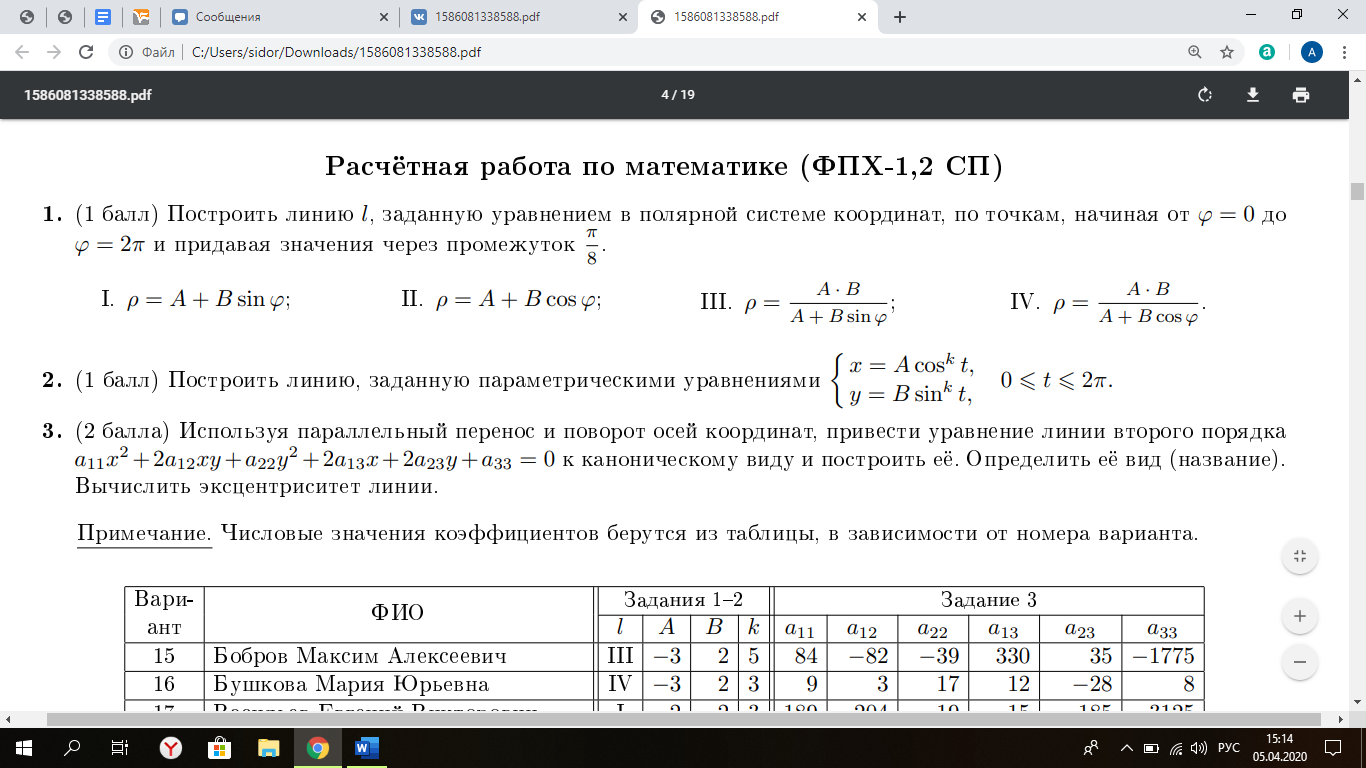 2. Построить линию, заданную параметрическими уравнениями 3. Используя параллельный перенос и поворот осей координат, привести уравнение линии второго порядкак каноническому виду и построить её. Определить её вид (название). Вычислить эксцентриситет
линии.5. Исследовать на экстремум функцию 7. Вычислить ( с точностью до двух знаков после запятой ) объём тела, ограниченного заданными поверхностями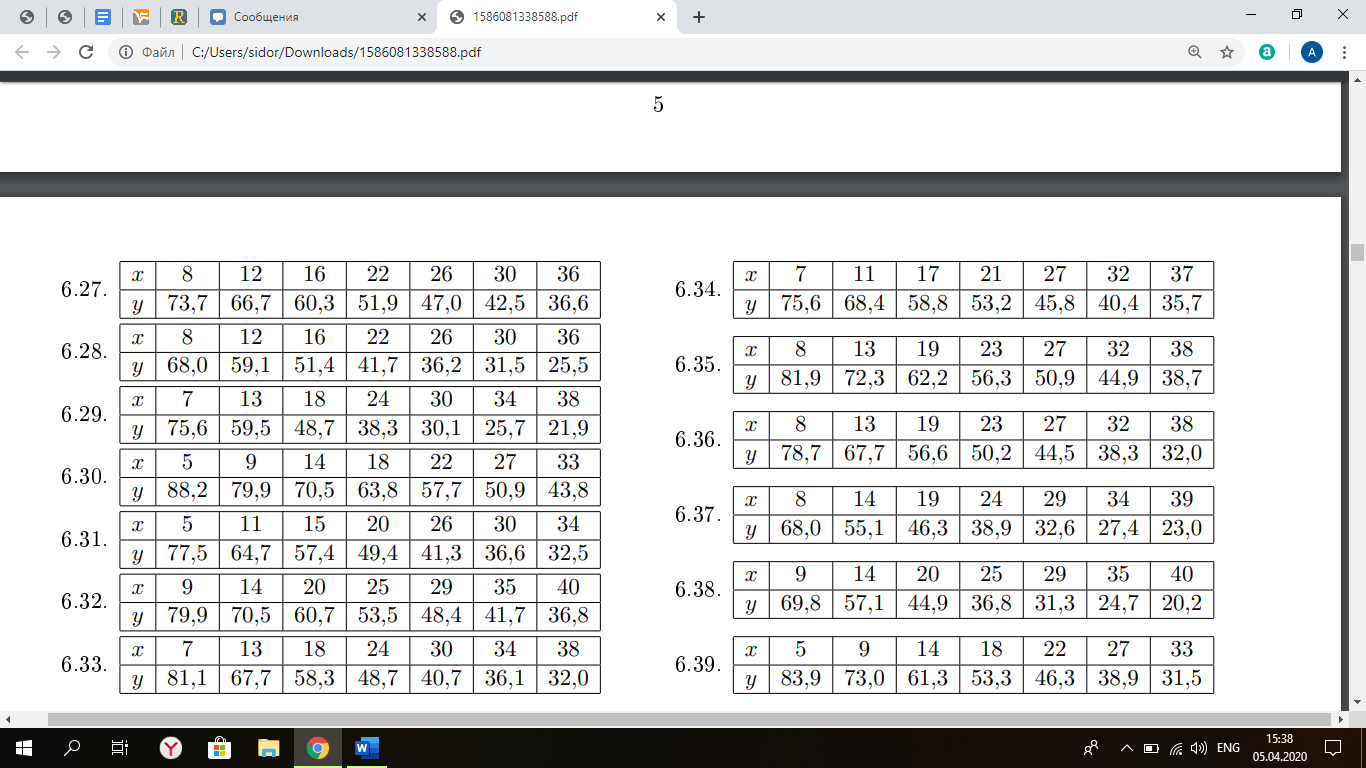 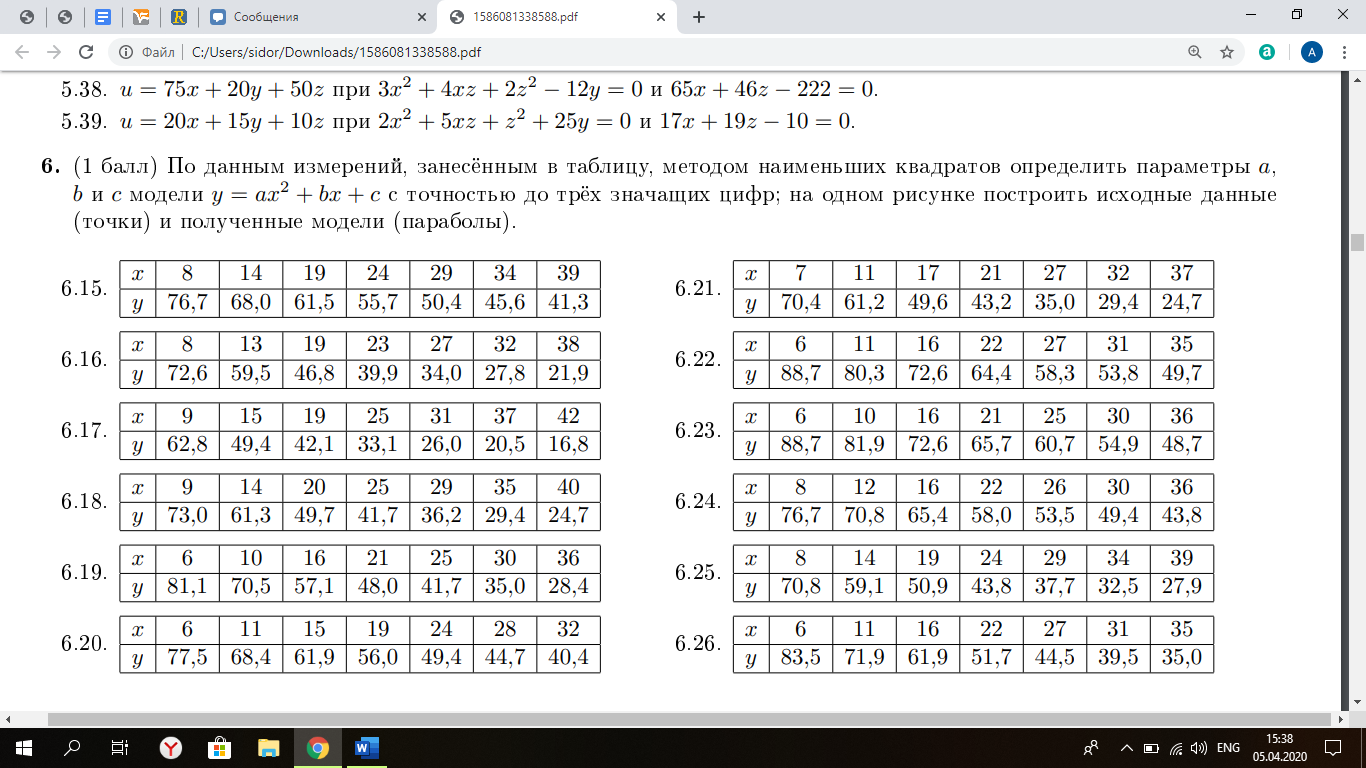 8. Для данного дифференциального уравнения методом изоклин построить интегральную кривую, проходящую через точку М(3;0)9. Решить систему дифференциальных уравнений 